Tillräcklig beredskap vid ÅMHMUnder hösten och vintern inleds MKB-processer för att bygga storskalig havsbaserad vindkraft på Åland. Landskapsregeringen begär en fullmakt för att arrendera ut vattenområden, man har tillsatt ett ministerutskott och förhoppningsvis pågår ett arbete med att förtydliga lagstiftningen kring planeringen och hur intäkterna till det åländska samhället ska uppbäras. Den myndighet, Ålands miljö- och hälsoskyddsmyndighet, som nu på ett för ålänningarna trovärdigt och opartiskt sätt ska göra bedömningarna kring vilka konsekvenser utbyggnaden får har dock inte fått resurser för att göra sitt jobb på ett bra sätt. Man har i budgeten fått en ny tjänst som miljöinspektör, vilket man äskat om i flera år för att klara av den löpande arbetsbördan. Det finns alltså inte en rimlig möjlighet att klara det stora arbete som behövs för att göra miljökonsekvensbedömningar av stora nya vindkraftsprojekt med mindre än att man sätter allt annat arbete åt sidan. Många av de områden som berörs av en miljökonsekvensbedömning av havsbaserad vindkraft är därtill områden där det inte finns specialkompetens vid ÅMHM.FÖRSLAG Moment: 84810 Ålands miljö- och hälsoskyddsmyndighet verksamhetÄndring av anslag: ökas med 100 000 euroMomentmotivering: Följande text läggs till: ”Till myndighetens förfogande finns ett anslag för anlitande av konsulter och inköp av specialkompetens för att möjliggöra en snabb och saklig behandling av ansökningar om miljötillstånd för storskalig havsbaserad vindkraft.”Mariehamn den 11 november 2022Nina FellmanJessy EckermanCamilla Gunell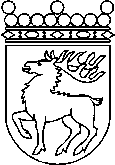 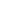 Ålands lagtingBUDGETMOTION nr  17/2022-2023BUDGETMOTION nr  17/2022-2023Lagtingsledamot DatumNina Fellman m.fl. 2022-11-11Till Ålands lagtingTill Ålands lagtingTill Ålands lagtingTill Ålands lagtingTill Ålands lagting